ФОРМУЛАР ЗА АПЛИЦИРАЊЕНаслов на проектотПоднесен одДатаРЕЗИМЕ1.Опис на проектот2. Цел и задачи на проектот3. Активности на проектот4.Очекувани ефекти5.Потреби за проектот6.План на имплементација7.Проценка на ризик8.Одржливост9.Буџет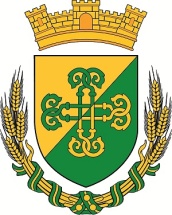 Градоначалник на општина Свети НиколеПлоштад Илинден 14, 		2220 Свети Николе тел. ++389 32 444 169 тел. факс: ++ 389 32 440 911e-mail: info@svetinikole.gov.mkwww.svetinikole.gov.mkСопствено учество Учество од општината